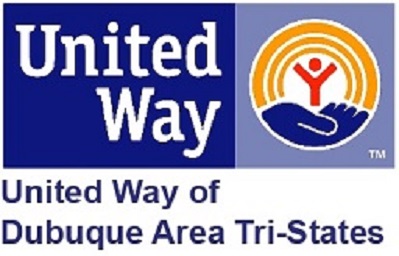 Human Service Provider Call01/21/2021Zoom Meetinghttps://us02web.zoom.us/rec/share/pFx4B_hd4JtwAgsv69SPYgSsfgiGSFJslwqjTcrw8lfp_QmbL75yu5cUsFgQMty_.LeUUqxtBg5bzQ7He?startTime=1611240722000 This call is to help streamline communication and support and encourage collaboration to make the most of resources during this COVID 19 pandemic. It also provides the opportunity for updates on local needs from the nonprofit sector. Please refer to United Way website for previous notes and resources- https://dbqunitedway.org/covid-19-nonprofit-supportThis call has created great opportunities to build partnerships and for our system to work together to coordinate and broaden our impact. There has been a great deal of collaboration with the city, nonprofits, philanthropists, legislators, and more. THANK YOU!United WayDanielle PetersonGet Connected portal – if you have any volunteer needs/opportunities, especially virtual, please post. Over 4,500 people on this site. http://dbqunitedway.galaxydigital.com/Please be sure your agency information is updated and accurate in the 211-information system. This system is getting more calls than ever due to COVID.  It is important that 211 can give out accurate information to those calling in. https://www.211iowa.org/Paula shared the end of the year report from 211. During 2020, calls increased 131%. The top five topics of calls were healthcare, income support assistance, housing, utilities, and food. UW Campaign Season – funds support 31 local non-profit organizations that address the issues of health, education, and financial stability. Goal is 1.2 million. Fundraising has been difficult. Legislative agenda – we are open to sharing the UW of IA’s agenda if interested and welcome looking at each of yours to help share the message when given the opportunity to talk with legislators. Danielle.peterson@dbqunitedway.orgBrain Health – Danielle and Paula Paider Licht attended a brain health meeting, and the topic of discussion was access to care.  There will be information coming about potential additional platforms. Volunteer Income Tax Assistance (VITA) – This program is being done through HACAP this year. HACAP will start to take applications on February 8. To find out more information visit https://dbqunitedway.org/volunteer-income-tax-assistance Women United’s Clothes Closet is open in the basement of NICC. It is full of clothes. The hours of NICC are 8:00-3:00, Monday-Friday. If you know anyone in need of business attire, please have them visit the closet.FEMA awarded over $40,000 to 8 providers in Dubuque County for food needs. Next meeting February 18th (third Thursday)  COAD (Community Organizations Active in Disaster) - Long Range Planning Committee/Disaster RecoveryPeter SuppleCOVID Related Funds. Easy user-friendly application. If you have COVID related funding needs, please apply for funds.  Granted out 1.3 Million to over 130 nonprofits. The top five areas of funding are food, education, PPE, healthcare and childcare. https://www.dbqfoundation.org/disaster-recovery-fund-covid-19-response-fund-support-your-neighbors-and-friendsThis last week, the committee funded two organizations: $50,000 to River Bend Food Bank$25,000 to Catholic Charities for case managementStonehill CommunitiesAmy SchauerAmy shared that they are experiencing some barriers to getting N95 masks. She asked if anybody has a resource to obtain N95 masks, to reach out to her. Email aschauer@stonehilldbq.org or call 563-690-9623Stonehill Communities is hiring: www.stonehilldbq.com/careers City of Dubuque
Kelly Larson
Kelly referenced the mailer that she shared in the chat regarding Dubuque County’s distribution of vaccines. These will be going in the mail next week. Currently, the flyers are in English and Spanish and they are working on creating one in Marshallese. In conversations with the state and Mary Rose Corrigan, the Public Health Specialist, they are hoping to begin the vaccinations of anyone over the age of 75 and certain priority groups starting on February 1st. The city is working on how to get information to all our population regarding the vaccine. She encourages that if there are questions or concerns that the city can try to address, to contact her at Klarson@cityofdubuque.orgShe encourages people to visit this website for up-to-date information: https://idph.iowa.gov/Emerging-Health-Issues/Novel-Coronavirus/Vaccine Crescent Community Health Center
Angela PetscheThe COVID-19 vaccine was made available to Crescent’s staff. There are lots of open positions at Crescent. https://crescentchc.org/who-we-are/careers/careers.html They are going to open a Quick Care (like an Acute Care) sometime in April on the main level of their building. They are taking new dental patients She announced that their Marshallese population will be granted Medicaid. They are unable to implement it just yet because they are waiting for the final approval from the state and federal level. Workforce DevelopmentLisa FarleyThe IWD offices across the state continue to be closed for in-person services due to the Governor’s emergency proclamation. People can drop off documents related to unemployment at the office. Don’t call local office. Please refer customers with unemployment questions to the website https://www.iowaworkforcedevelopment.gov/ or call 1-866-239-0843.The new $300/week payments are starting to get processed through to people.Danielle shared information related to Dubuque Works: https://www.greaterdubuque.org/workforce-solutions/dubuque-works Childcare
Cynthia WehrenbergCynthia, from Every Child Reads, shared that in partnership with Early Childhood Development, they are going to be doing a Sesame Street in Communities workshop that will be 1.5 hours. This workshop will teach child providers and parents on how to use the Sesame Street in Communities website. These trainings will be at the beginning of February.  St. Mark Youth EnrichmentDawn CoganDawn shared that they have been working with the Department of Education and the Iowa After School Alliance to get to a place where they can offer training and consulting related to how they integrate social emotional learning. Dawn also thanked the DRA for funding related to this project. ECIA/CSEIAmanda DupontIf people need supports, call the hotline 1-833-587-8233.This is how people can access the rapid rehousing funds or homeless prevention funds from ECIA, FOF, HACAP, etc.   Also make referrals to short term and long-term resources.Still partnering with DALH for food boxes delivery (call the hotline). There will be changes after the holidays.  Catholic CharitiesStacy ShermanContinue to provide support where there are gaps in rental assistance. Unrestricted funding agency. Anyone looking for help, first call homeless hotline and apply for general relief through RU. Continue to work them and with other agencies to help fill the gaps. Telehealth – counselors are taking new clients. Seeing some clients in person and practicing social distancing. Seen an increase in requests for new appointments. We do accept insurance, have a generous sliding fee scale, and grant subsidy program. We don’t turn anyone way for counseling for inability to pay. If you know someone who needs Telehealth Brain Health Counseling, please have them call 563-588-0558 for an appointmentIf you want to refer a client in need of rental assistance that needs further help after accessing ECIA Homeless Hotline, please email Ruth Berning, Case Manager at Catholic Charities, r.berning@dbqarch.org or 563-588-0558 Community Foundation of Greater DubuqueAlex BaumThe Community Foundation is looking to create a new position, a Marshallese Community Connector. This position will be training in helping the Marshallese community navigate systems and processes that are in place to help them. Alex said that if anyone has processes that this position should be connected to, especially around medical bills, rental assistance, utility payments and food security, let Alex know. alex@dbqfoundation.org Next Meeting: February 18th, 2021 (third Thursday at 9am)